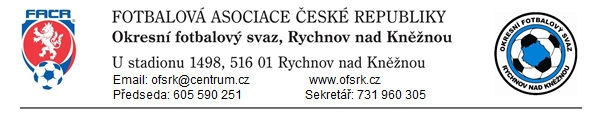 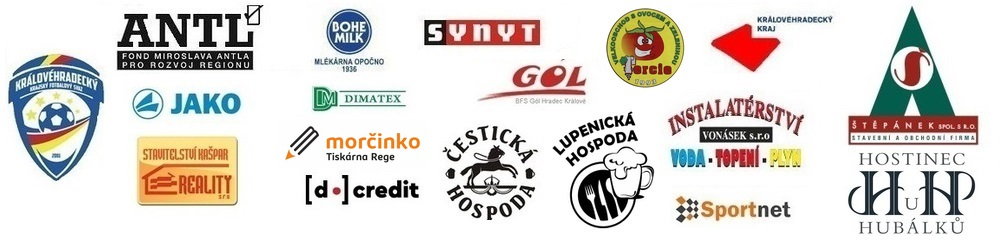 OP staršího dorostu U19 COVIDStartují: Hráči ročníku 2002 a mladší.Delegace rozhodčích: Pořádající klub je povinen zajistit kvalifikovaného rozhodčího nebo osobu znalou pravidel k řízení utkání (Doporučujeme koordinaci s komisí rozhodčích kr-ofs@centrum.cz), oba zúčastněné týmy jsou povinni poskytnout jednoho asistenta rozhodčího. OZP náleží tabulková odměna ve výši 300 Kč za řízení utkání, tu může poskytnout pořadatel.Základní ustanovení:Hraje se na celé fotbalové hřiště včetně velkých branek, v počtu 10 + 1 s míčem velikosti 5.Hraje se dle pravidel velkého fotbalu.Hraje se 2 x 45 minut s 15 minutovou přestávkou.Střídání se provádí opakovaně – hokejové.Zápis o utkání: Je povinností družstev řádně vyplnit zápis o utkání včetně všech náležitostí dle všeobecného desatera pravidel.Porada před utkáním: Pořadatel je povinen před zahájením utkání zajistit krátkou poradu rozhodčích, trenérů a vedoucích mužstev, na které se vzájemně informují o startu hráčů (výrazně mladší, z jiného klubu, nečlen FAČR atp.), a prodiskutují případné nejasnosti ještě před zahájením utkání.,Cílem soutěže je v přátelském duchu a v rámci přípravy sehrát utkání, bez zranění, konfliktů a přečinům proti pravidlům. Jedná se o oficiální soutěž OFS Rychnov nad Kněžnou a v případě vážného porušení pravidel, bude řešeno disciplinární komisí OFS Rychnov nad Kněžnou.Tomáš Rücker	Marcel OlšavskýPředseda STK OFS RK	Předseda KM OFS RK